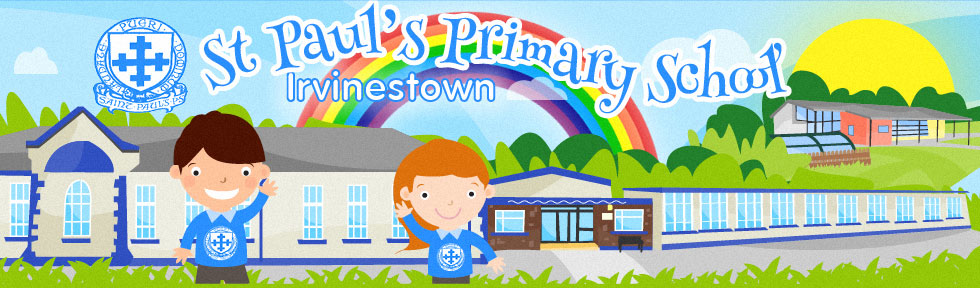 St Paul’s Primary SchoolOPEN EVENINGFor Prospective Pupils & ParentsTuesday 8th January 20196pmCome along and meet the Staff and Pupils of St Paul’s.Primary 1 Admission Procedure is available via the Education Authority website from 2nd Jan 2019 until 31st Jan 2019https://www.eani.org.uk/parents/admissions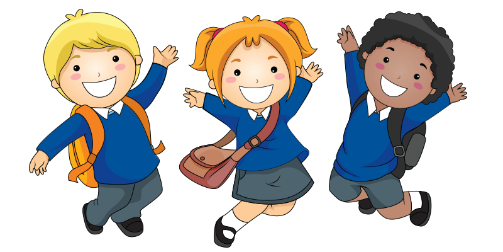 Tel: 028 6862 1133 | Email: amolloy164@c2kni.net | Web: http://www.stpaulspsirvinestown.com